令和元年11月　関係者各位社会福祉法人かながわ共同会理事長　草光 純二令和元年度 かながわ共同会体験交流セミナー開催について時下、皆さまにおかれましてはますますご健勝のこととお喜び申し上げます。日頃より社会福祉法人かながわ共同会の運営に関し、ご理解ご協力を賜りまして誠にありがとうございます。さて、当法人では職員研修の一環として、毎年「かながわ共同会体験交流セミナー」を実施しております。日頃利用者支援に携わる職員の取組みや成果の発表の場として、今年度も下記の通り、開催いたします。師走のご多忙な時期とは存じますが、ご参加いただきたくご案内申し上げます。1 日時　　令和元年12月6日（金）　13：00～16：30　（受付 12：40～）2 会場　　厚木精華園　体育館3 内容　　発表事例愛名やまゆり園　「緊急受入になったＡさんへの支援」津久井やまゆり園 「千木良の里　この町とともに生きていく　～地域からの力をもらい　地域の力になりたい～」秦野精華園 「PTとの関わりから得た利用者の笑顔～座間養護学校PTとの連携について～」厚木精華園　「はじめての施設生活 在宅からの受け入れ」※ プログラムの内容・発表順等は変更される場合があります。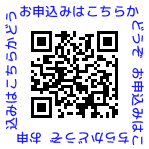 ※ 電話、FAX、またはメールにてお申込みください。